Р Е Ш Е Н И ЕСобрания депутатов Кировскогосельского муниципального образованияРеспублики Калмыкияот 25 сентября 2020 года   	      № 5 		                  п.КировскийО внесении изменений в Порядок проведения конкурса по отбору кандидатур на должность главы Кировского сельского муниципального образования Республики Калмыкия, утвержденный решением Собрания депутатов Кировского сельского муниципального образования Республики Калмыкия от 24.09. 2015 года № 5Руководствуясь Федеральным законом от 06.10.2003года № 131-ФЗ «Об общих принципах организации местного самоуправления в Российской Федерации», Уставом  Кировского сельского муниципального образования Республики Калмыкия, Собрание депутатов Кировского сельского муниципального образования Республики Калмыкия,решило:1. Внести в Порядок проведения конкурса по отбору кандидатур на должность главы Кировского сельского муниципального образования Республики Калмыкия, утвержденный решением Собрания депутатов Кировского сельского муниципального образования Республики Калмыкия от 24.09. 2015 года №5 , следующие изменения:1.1. Пункт 2 раздела I Порядка дополнить абзацами 2, 3, 4 следующего содержания:«Решение об объявлении конкурса принимается в случаях:1) истечения срока полномочий главы  Кировского сельского муниципального образования  Республики Калмыкия;2) досрочного прекращения полномочий главы  Кировского сельского муниципального образования Республики Калмыкия;3) признания конкурса не состоявшимся.В случае, предусмотренном в подпункте 1, абзаца 2, пункта 2 настоящего Порядка, решение об объявлении конкурса принимается не позднее, чем за 45 календарных дней до истечения срока полномочий главы  Кировского сельского муниципального образования Республики Калмыкия.В остальных случаях решение об объявлении конкурса принимается в течение 30 календарных дней со дня наступления обстоятельств, предусмотренных в подпунктах 2 и 3, абзаца 2 пункта 2 настоящего Порядка.1.2. Пункт 6  раздела II изложить в новой редакции:«6.Конкурсная комиссия осуществляет свои полномочия со дня её формирования в правомочном составе и до дня вступления в силу решения Собрания депутатов Кировского сельского муниципального образования Республики Калмыкия об избрании главы Кировского сельского  муниципального образования Республики Калмыкия из числа кандидатов, представленных конкурсной комиссией по результатам конкурса»;1.4. Пункт 1 раздела IV изложить в следующей редакции:«1. Для участия гражданин лично представляет в конкурсную комиссию заявление об участии в конкурсе по форме согласно приложению к настоящему Порядку.»; 1.5. Подпункт 9 пункта 3 раздела  IV признать утратившим силу;1.7. Дополнить приложением в следующей редакции:«Приложениек Порядку проведения конкурса по отбору кандидатур на должность главы Кировского сельского муниципального образования Республики КалмыкияВ конкурсную комиссию поотбору кандидатур на должностьГлавы Кировского сельского муниципального образования Республики Калмыкия (ахлачи)от ______________________________контактный телефон ______________ЗаявлениеПрошу допустить меня к участию в конкурсе по отбору кандидатур на должность Главы Кировского сельского муниципального образования Республики Калмыкия (ахлачи). С порядком проведения и условиями конкурса ознакомлен.Настоящим заявлением даю согласие в соответствии со статьей 9 Федерального закона от 27 июля 2006 г. N 152-ФЗ "О персональных данных" на автоматизированную, а также без использования средств автоматизации, обработку использование моих персональных данных, содержащихся в поданных мною в конкурсную комиссию документах, с целью всесторонней проверки представленных мною сведений.Об ответственности за достоверность представленных сведений предупрежден (предупреждена).В случае избрания меня на должность Главы Кировского сельского муниципального образования Республики Калмыкия (ахлачи) даю согласие на прохождение процедуры оформления допуска к сведениям, составляющим государственную тайну и иную охраняемую законом тайну, а также в двухнедельный срок сложить полномочия и прекратить деятельность, не совместимую со статусом главы муниципального образования.Подтверждаю, что сведения о своих доходах, расходах, об имуществе и обязательствах имущественного характера, а также о доходах, расходах, об имуществе и обязательствах имущественного характера своих супруги (супруга) и несовершеннолетних детей в установленном законом порядке поданы Главе Республики Калмыкия.Приложения к заявлению:1. __________________________________________________________;2. __________________________________________________________. "____" __________ 20___ г.                                                 Подпись ________».2. Настоящее решение вступает в силу со дня его принятия.Председатель  собрания депутатов Кировского сельскогомуниципального образованияРеспублики Калмыкия	        				                В.В.Куксин 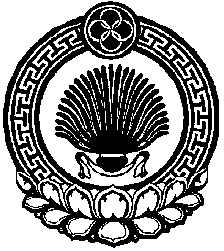 